Na podstawie art. 151 ustawy - Prawo lotnicze zgłaszam stały pobyt (proszę zaznaczyć właściwy kwadrat):☐	stały pobyt polskiego statku powietrznego za granicą na okres powyżej 6 miesięcy☐	stały pobyt obcego statku powietrznego w Rzeczypospolitej Polskiej na okres dłuższy niż 3 miesiąceW związku z realizacją obowiązku informacyjnego, o którym mowa w art. 13 w związku z art. 5 ust. 1 pkt a oraz art. 5 ust. 2 Rozporządzenia Parlamentu Europejskiego i Rady (UE) 2016/679 z dnia 27 kwietnia 2016 r. w sprawie ochrony osób fizycznych w związku z przetwarzaniem danych osobowych i w sprawie swobodnego przepływu takich danych oraz uchylenia dyrektywy 95/46/WE (ogólne rozporządzenie o ochronie danych), informacje dotyczące przetwarzania danych osobowych dla osób kontaktujących się z Urzędem Lotnictwa Cywilnego znajdują się na stronie Urzędu: https://www.ulc.gov.pl/pl/publikacje/wiadomosci/499-ochrona-danych/5907-informacje-dotyczace-przetwarzania-danych-osobowych-dla-osob-kontaktujacych-sie-z-urzedem-lotnictwa-cywilnego. ………………………………………………Podpis wnioskującego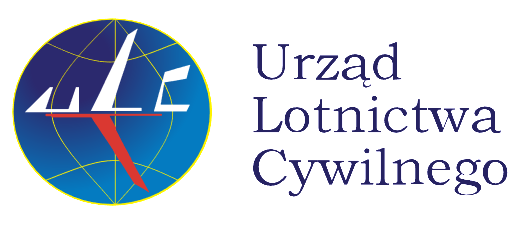 Prezes Urzędu Lotnictwa CywilnegoZgłoszenie stałego pobytu statku powietrznego...........................................................................(imię i nazwisko/nazwa wnioskującego)...........................................................................(adres stałego pobytu/siedziby wnioskującego)........................................................(miejscowość, data)Właściciel(imię i nazwisko lub nazwa oraz adres stałego pobytu / siedziba)Właściciel(imię i nazwisko lub nazwa oraz adres stałego pobytu / siedziba)Użytkownik(imię i nazwisko lub nazwa oraz adres stałego pobytu / siedziba)Użytkownik(imię i nazwisko lub nazwa oraz adres stałego pobytu / siedziba)Statek powietrznyStatek powietrznyStatek powietrznyznak rozpoznawczytyp, model lub nazwaseria i numer fabrycznyPaństwo zamierzonego stałego pobytu polskiego statku powietrznego za granicąlotnisko stałego pobytu polskiego statku powietrznego za granicą lub obcego statku powietrznego w RPokres stałego pobytu polskiego statku powietrznego za granicą lub obcego statku powietrznego w RPcel stałego pobytu statku powietrznego                 za granicą lub obcego statku powietrznego w Rzeczypospolitej Polskiej.Załączniki (dotyczy stałego pobytu obcego statku powietrznego w RP:Załączniki (dotyczy stałego pobytu obcego statku powietrznego w RP:dokumenty potwierdzające obywatelstwo albo przynależność państwową właściciela i użytkownika statku powietrznego;dokumenty potwierdzające obywatelstwo albo przynależność państwową właściciela i użytkownika statku powietrznego;świadectwo rejestracji i świadectwo zdatności do lotu statku powietrznego, wydane przez właściwy organ państwa rejestracji tego statku;świadectwo rejestracji i świadectwo zdatności do lotu statku powietrznego, wydane przez właściwy organ państwa rejestracji tego statku;dokumenty potwierdzające ubezpieczenie od odpowiedzialności cywilnej za szkody wyrządzone                    w związku z eksploatacją statku powietrznego;dokumenty potwierdzające ubezpieczenie od odpowiedzialności cywilnej za szkody wyrządzone                    w związku z eksploatacją statku powietrznego;koncesje, jeżeli statek powietrzny ma być używany do przewozu lotniczego lub wykonywania innych usług lotniczych;koncesje, jeżeli statek powietrzny ma być używany do przewozu lotniczego lub wykonywania innych usług lotniczych;dokumenty potwierdzające obywatelstwo albo przynależność państwową właściciela i użytkownika statku powietrznego.dokumenty potwierdzające obywatelstwo albo przynależność państwową właściciela i użytkownika statku powietrznego.